Publicado en 12500 vinaròs el 27/12/2012 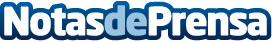 El Social y tiene oficialmente su cita anual en la provincia de Castellón: Social Media Meeting"¿Cómo calculamos el retorno de la inversión en redes sociales?"
"¿Dónde podemos lograr financiación para nuestras startups?"
"¿Qué herramientas en materia de gestión están a nuestro alcance?
"¿Cómo definimos una estrategia adecuada de marketing para nuestra empresa?"
Estas y otras muchas dudas encontraron aquí respuesta.Datos de contacto:Sergi Nebot GarcíaGerente LVP637327012Nota de prensa publicada en: https://www.notasdeprensa.es/el-social-y-tiene-oficialmente-su-cita-anual-en-la-provincia-de-castellon-social-media-meeting Categorias: Marketing Valencia Eventos http://www.notasdeprensa.es